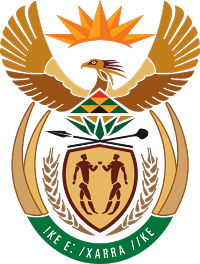 MINISTRY FOR COOPERATIVE GOVERNANCE AND TRADITIONAL AFFAIRSREPUBLIC OF SOUTH AFRICANATIONAL ASSEMBLYQUESTION FOR WRITTEN REPLYQUESTION NUMBER 2016/591DATE OF PUBLICATION: 04 MARCH 2016591.	Mr S Mokgalapa (DA) to ask the Minister of Cooperative Governance and Traditional Affairs:Whether, with reference to his reply to question 4259 on 21 December 2015; his department has received the outstanding information from the metropolitan municipalities; if not, why not; if so, when will the information be made available as requested?									NW697EReply:The requested information is yet to be received from the Metropolitan Municipalities. We are however, making efforts to follow-up on it and the Honourable Member will therefore be updated on progress.